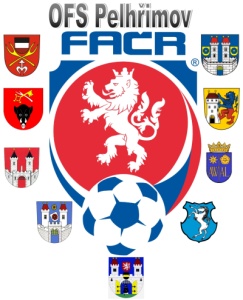  ZÁPIS STK č.4 – SR 2018/19 ze dne 15.dubna 2019Návrh na kontumaci utkáníSTK OFS Pelhřimov navrhuje uložení disciplinárního trestu – kontumace utkání ve prospěch Sokola Mnich z utkání 12.kola OP IV. třídy Sokol Mnich – Vysočina Petrovice ze dne 14.4.2019 (SŘ FAČR § 14/3, 14/4). Důvod: nenastoupení družstva TJ Vysočina Petrovice k soutěžnímu utkání (SŘ FAČR § 7/1 d) Předáno DK OFS PelhřimovV Pelhřimově dne 15.4.2019                                             Jiří Nepraš – předseda STK OFS